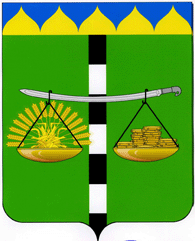 АДМИНИСТРАЦИЯ БЕЙСУГСКОГО СЕЛЬСКОГО ПОСЕЛЕНИЯВЫСЕЛКОВСКОГО РАЙОНАПОСТАНОВЛЕНИЕ16 декабря 2016 год		    						       № 205поселок БейсугОб утверждении перечня древесных пород, требующих особой охраны, произрастающих на территории Бейсугского сельского поселения Выселковского районаВ соответствии с Федеральным Законом от 6 октября 2003 года №131-ФЗ «Об общих принципах организации местного самоуправления в Российской Федерации», Законом Краснодарского края от 23 апреля 2013 года № 2695-КЗ «Об охране зеленых насаждений в Краснодарском крае», п о с т а н о в л я ю:1. Утвердить  перечень древесных пород, требующих особой охраны, произрастающих на территории Бейсугского сельского поселения Выселковского района (приложение).2. Обнародовать настоящее постановление на официальном сайте администрации Выселковского сельского поселения Выселковского района.3. Настоящее постановление вступает в силу со дня его обнародования.Глава Бейсугского сельского поселенияВыселковского района							      О.А.Драгунова                                                                                   ПРИЛОЖЕНИЕ к постановлению администрацииБейсугского сельского поселенияВыселковского районаот 16.12.2016  № 205Переченьдревесных пород, требующих особой охраны, произрастающих на территории Выселковского сельского поселения Выселковского районаХвойные растения1.Ель (все виды и сорта);2.Кипарис (все виды и сорта);3.Лиственница (все виды и сорта);4.Можжевельник (все виды и сорта);5.Пихта (все виды и сорта);6.Сосна (все виды и сорта);7.Туя (все виды и сорта).Лиственные вечнозеленые растения1.Жасмин (все виды и сорта);2.Зверобой (все виды и сорта);3.Калина (все виды и сорта);4.Кизильник (все виды и сорта);5.Самшит (все виды и сорта);6.Береза (все виды и сорта);7.Конский каштан (все виды и сорта);8.Орех (все виды и сорта). Перечень видов (пород) деревьев и кустарников, заготовка древесины которых не допускается1.Абрикос2.Каштан посевной (съедобный)3.Алыча4.Клен белый.5.Сосна крымская6. Груша (все виды рода груша)7. Яблоня (все виды рода яблоня)8. Орех грецкий.Ведущий специалист общего отдела администрации Бейсугского сельского поселенияВыселковского района				 				    А.Г.Замша